AMS Migratie 2022 -huidige leerlingen- Beste leerling het schooljaar is bijna om en de zomervakantie dient zich aan. Je hebt vast, net als wij, zin in de vakantie. Echter in de vakantie wordt er achter de schermen gewerkt aan een nieuw digitaal netwerk.Hieronder vind je een paar handige tips die je kan gebruiken om weer wegwijs te worden binnen het netwerk van de CSG Anna Maria van Schurman. Er is in de zomer van 2022 namelijk wat veranderd. Hieronder vind je een aantal handige tips.Account gegevens huidige leerling AMSBij het ophalen van je rapport heb jij je een activatiebrief ontvangen. Als je de stappen uit de activatiebrief hebt doorlopen, kun je met deze gegevens na de zomervakantie weer inloggen op de vaste computers, laptops, wifi en magister.
Computer en magister wachtwoordals je het wachtwoord vergeten bent. Kun je deze resetten. Dit doen we via de website van de school.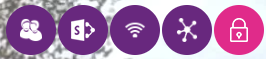 Ga naar Annamaria.nlBoven in de website zie je een hangslot symbool, klik hieropJe komt op de website waar je het wachtwoord kan resettenKies op deze pagina voor: Wachtwoord vergetenVolg de stappen zoals aangegevenWifi verbinding maken met je telefoonIphone:Ga naar instellingenKies WifiSelecteer de schoolnaam als wifi verbinding (CSG-Annamaria)Vul bij gebruikersnaam je school email adres inVul bij het wachtwoord je wifi wachtwoord in Kies verbindenEr kan een certificaat melding komen, kies hier voor vertouwenHierna zul je weer wifi verbinding moeten hebben. Android toestellen:Ga naar je wifi instellingen (dat kan via het beginscherm of via instellingenSelecteer de schoolnaam als wifi verbinding (CSG-Annamaria)Vul bij gebruikersnaam je school email adres inVul bij het wachtwoord je wifi wachtwoord in Controleer of je de verbindingsmethode op PEAP staat Controleer of je de verificatie methode op MSCHAPV2 hebt staanControleer of je het CA certificaat op niet valideren hebt staan Controleer of het wifi MAC adres op telefoon MAC staat.Maak verbindingLukt verbinding maken met wifi niet? Loop dan in de loop van de startweek bij ICT langs. Zij kunnen je verder helpen. 
Office 365 koppelingen opnieuw instellenHet kan voorkomen dat je naast wifi van school ook Office apps hebt op je telefoon of tablet. Deze kun je het beste van je telefoon of tablet verwijderen en opnieuw downloaden.Zodra de app opnieuw is gedownload, moet je weer inloggen met jouw school account. je hebt dan ook de juiste koppeling op de telefoon.